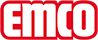 emco Bauemco MARECHAL Orginial avec revêtement reps 522 TLS SRType522 TLS SRrésistanceextrêmeprofilé porteurEn aluminium résistant à la distorsion avec isolation phonique. Dans la zone du système de guidage avec propriétés tactiles, les profilés sont disposés en alternance sur deux hauteurs.Hauteur env. (mm)22Revêtementbande de reps gros denier renforcé, résistant à l'usure, imputrescible et absorbant.écartement standard des profilés (mm): env.3 mm, rondelles-entretoises en caoutchoucColorisanthracite n°200Gris clair n° 220liaisonavec tige filtéeGarantieGarantie 4ansMatériau de revêtement100 % PP (Polypropylène)Résistance des coloris à la lumière ISO 105 BO2bon 6Résistance des coloris à l'abrasion ISO 105 X 12bon 4Résistance des coloris à l'eau ISO 105 E01bonne 5CotesLargeur du tapis:…... mm (longueur des profilés)Profondeur du tapis:…. mm (sens de passage)contactemco Benelux B.V. · Divisie Bouwtechniek · Veldrijk 2 · 8530 Harelbeke / BE · Tel. (+32) 056 224 978 · bouwtechniek@benelux.emco.de · www.emco-bau.com